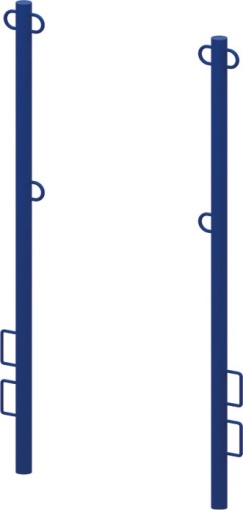 Стойки волейбольные (комплект) 0756Размер: по высоте не менее 2500 мм.Изделие предназначено для игры в волейбол, иных спортивных занятий и развивает ловкость, гибкость, координацию движения. Изделие включает в себя стойку с петлями для крепления сетки. На противоположной стороне от петель расположены лесенки в виде двух скоб для ног, для удобства крепежа сетки к верхним петлям.Стойки должны быть изготовлены из металлической трубы, диаметром не менее 57 мм. Металлические элементы окрашены яркими порошковыми красками с предварительной  антикоррозионной обработкой.